ΕΛΛΗΝΙΚΗ ΔΗΜΟΚΡΑΤΙΑ			Σκάλα   07  Νοεμβρίου   2019 ΝΟΜΟΣ ΛΑΚΩΝΙΑΣΔΗΜΟΣ ΕΥΡΩΤΑ					Αρ. Πρωτ.:  17497.ΔΗΜΟΤΙΚΟ ΣΥΜΒΟΥΛΙΟΠΡΟΣΚΛΗΣΗ  ΣΤΗN 30η ΤΑΚΤΙΚΗ ΣΥΝΕΔΡΙΑΣΗΠΡΟΣ : Τους κ.κ. Δημοτικούς Συμβούλους, Προέδρους  Κοινοτήτων και  προέδρους  συμβουλίων  ΚοινοτήτωνΚαι τους  δημοτικούς  υπαλλήλους:κ. Δερτιλή Παναγιώτη, κ. Μπούτσαλη Δημήτριο  και κ. Ζαφείρη ΝικόλαοΣύμφωνα με τις διατάξεις των άρθρων 67, 68, 69 του Ν. 3852 / 2010 (ΦΕΚ 87 / Α / 07-06-2010), όπως  ισχύουν, σας καλούμε σε Τακτική  Συνεδρίαση του Δημοτικού Συμβουλίου, που θα γίνει την  Τρίτη 12  Νοεμβρίου  2019  και ώρα 19:00. , στο Δημοτικό Κατάστημα του Δήμου μας, με το πιο κάτω μοναδικό θέμα :ΘΕΜΑ 1ο: «ΕΝΗΜΕΡΩΣΗ – ΣΥΖΗΤΗΣΗ  ΣΧΕΤΙΚΑ  ΜΕ ΤΑ ΑΠΟΡΡΙΜΜΑΤΑ   ΤΟΥ  ΔΗΜΟΥ  ΕΥΡΩΤΑ»Εισηγητής: κ. Μπόλλας Βασίλειος –αντιδήμαρχοςΣτις  συνεδριάσεις των δημοτικών  συμβουλίων  λαμβάνουν  το λόγο, εκτός  του δημάρχου και του αρμόδιου  αντιδημάρχου, οι  επικεφαλής των παρατάξεων και ειδικοί  αγορητές  ανά  θέμα, που ορίζονται από τις παρατάξεις  με σχετική  γραπτή δήλωσή τους στο  προεδρείο  πριν  την  έναρξη  της  συνεδρίασης. Με τον ίδιο τρόπο μπορούν να  εγγραφούν  ως ομιλητές  και  δημοτικοί σύμβουλοι  που επιθυμούν να  τοποθετηθούν ανά θέμα.Η ΠρόεδροςΔΕΝΤΑΚΟΥ  ΕΛΕΝΗ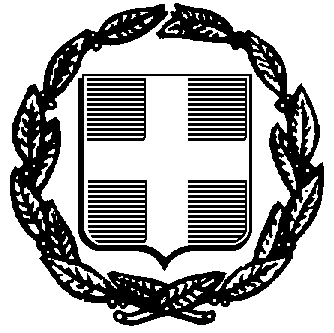 